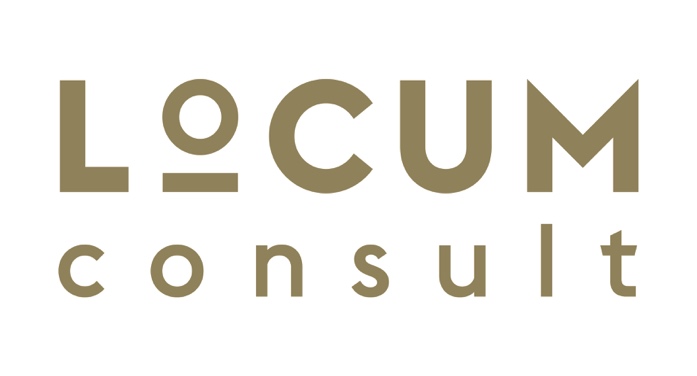 Nascholing voor specialisten ouderengeneeskunde, huisartsen en arts-assistenten 
Polyfarmacie en psychofarmaca bij ouderen. Een praktisch overzicht. Do’s & Don’tsDatum:		Donderdag 20 mei 2021Plaats:	 	Locum Consult, Kooltjesbuurt 11, Naarden VestingDoelgroep: 	Specialisten ouderengeneeskunde, huisartsen en arts-assistentenSprekers: 	Dhr. Benno Brouwer, directeur Locum ConsultDhr. dr. Richard Faaij, klinisch geriater en klinisch farmacoloog Diakonessenhuis Utrecht Dhr. Arno Breeman, MD (programmamanager van het ANIOS+ programma van Locum Consult), ModeratorTijdOnderwerpSprekers18:30 – 18:40InleidingBenno Brouwer18:40 – 20:00PolyfarmacieTheorieKinetiekInteractiesIndicaties her-evaluerenWelk medicament kan worden geschrapt? Altijd overleg met voorschrijvend specialist?PraktijkvoorbeeldenMeest gebruikte groepen medicatie Discussie en vragenRichard Faaij20:00 – 20:15Pauze20:15 – 21:30PsychofarmacaGeschiedenisIndelingPer groep:Voor- en nadelenBijwerkingenHoe om te gaan met stoppenRichard Faaij31:30 – 21:35AfsluitingArno Breeman